dk;kZy;&izkpk;Z] “kkldh; fnfXot; Lo”kklh LukrdksRrj egkfo|ky;] jktukanxkao ¼N-x-½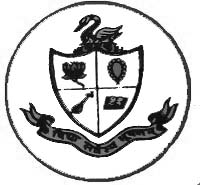 Web site- www.digvijaycollege.com		                           Email:  principal@digvjaycollege.com   						         	             : 07744-225036dE;qfuds”ku fLdy ij vfrfFk O;k[kku“kkldh; fnfXot; egkfo|ky; ds vaxzsth foHkkx esa fnukad 22-10-2016 dks ß,EykW;cy fLdYl bu dE;qfudsfVo bafXy”kÞ ij “kkldh; egkfo|ky;] fpjfejh ds vaxzsth ds izk/;kid MkW- th-,-?ku”;ke }kjk  izsjd ,oa jkstxkjksUeq[kh O;k[kku dh ikoj&ikbUV izLrqfr nh xbZA MkW- ?ku”;ke us vaxzsth Hkk’kk ds Mj dks fnekx ls gVkdj vf/kd ls vf/kd ml Hkk’kk dks lqudj lh[kus ,oa fcuk ladksp ds cksyus ij tksj fn;kA mUgkssauas ekr`Hkk’kk ds Kku ds egRo dks Hkqyk, fcuk oSf”od Hkk’kk vaxzsth dks :fpiw.kZ rjhds ls lh[kus ds dbZ fVIl Hkh fn, ,oa orZeku le; esa vaxzsth Hkk’kk dk izfr;ksxh ijh{kkvksa esa lQyrk gsrq Kku dh vko”;drk ,oa egRo ij tksj fn;kA	izkpk;Z MkW- vkj-,u-flag ds ekxZn”kZu esa foHkkx/;{k MkW- vuhrk “kadj] MkW- uhyw JhokLro ,oa vfrfFk izk/;kidksa }kjk mDr dk;Zdze dks laiUu djok;k x;kA dk;Zdze dk lapkyu ,e-,-r`rh; lsesLVj dh Nk=k “kqHky{eh egkscs }kjk fd;k x;kA bl O;k[;ku esa ,e-, ds leLr Nk=&Nk=k,a mifLFkr FkhA 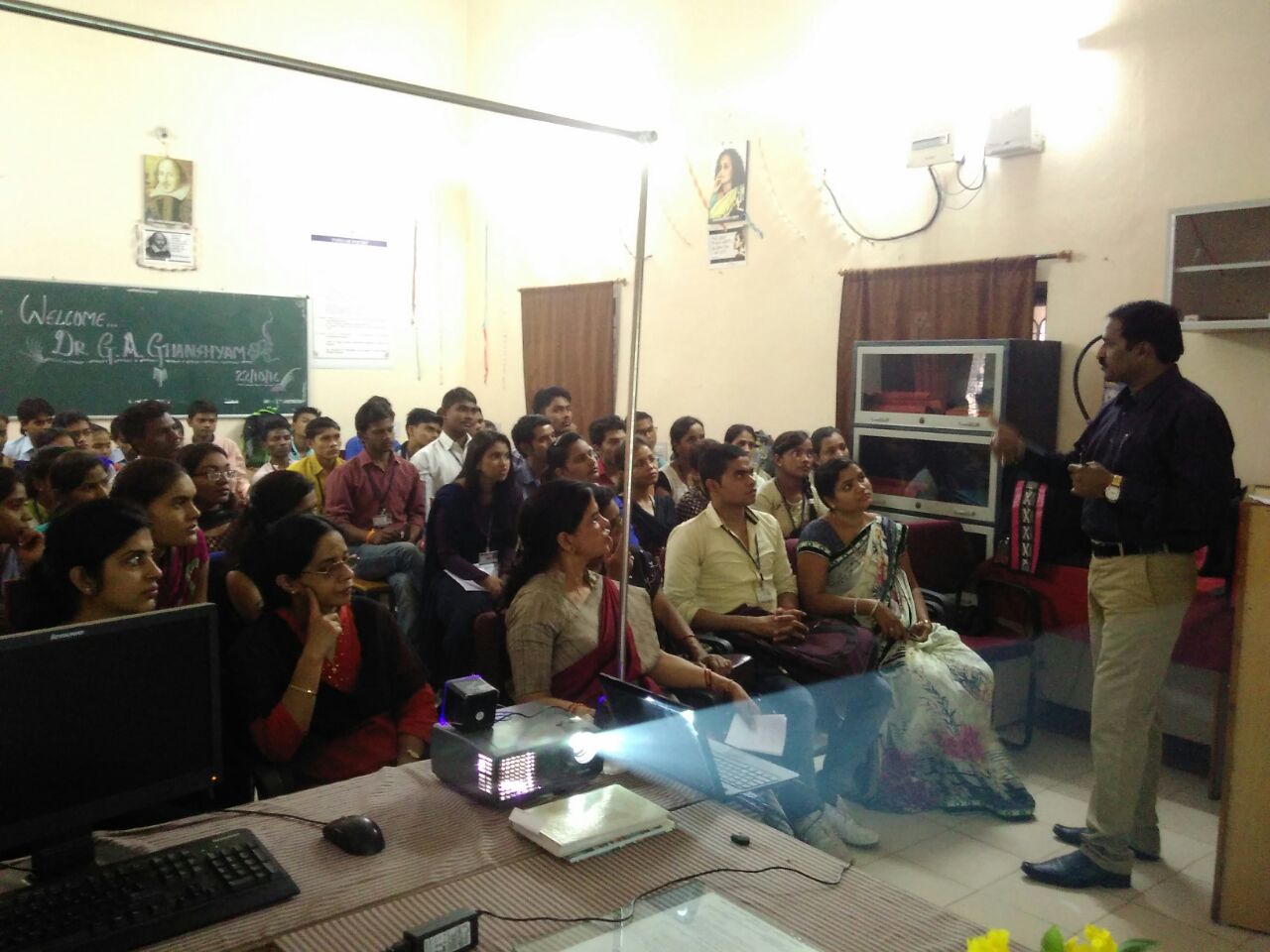 